Město Police nad Metují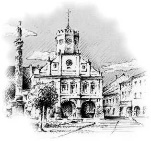 Masarykovo náměstí 98, PSČ 549 54ZÁZNAM O ULOŽENÍ ZPOPELNĚNÝCH OSTATKŮ	vsyp    ……………………………					Zapsáno:	-   v PC	         souřadnice								- v mapce										 	- v šanonurozptylObjednavatel:			 ………………………………………………………………..						 jméno a příjmení, datum narození, vztah k zesnulému					…………………………………………………………..								      bydliště						…………………………………………………………..							           kontakt (mail, telefon)Zemřelý(á): 1)Jméno a příjmení		…………………………………………RČ….………………….Datum a místo narození:	……………………………………………………………………Datum a místo úmrtí:		……………………………………………….…………………...Posledně bytem:		…………………………………………….………………………Zpopelněn(a) 	dne:		……………………číslo urny …………………………………….V krematoriu:			…………………………………………………………………….2)Jméno a příjmení		…………………………………………RČ….………………….Datum a místo narození:	……………………………………………………………………Datum a místo úmrtí:		……………………………………………….…………………...Posledně bytem:		…………………………………………….………………………Zpopelněn(a) 	dne:		……………………číslo urny …………………………………….V krematoriu:			…………………………………………………………………….V souladu s ustanovením zákona č. 101/2000 Sb., o ochraně osobních údajů souhlasím s využitím a uložením výše uvedených osobních údajů pro evidenci hrobů na pohřebišti města Police nad Metují.					…………………………………………………………………………………….								       PodpisPoznámky města Police nad metují (úřední záznamy)Vsyp (rozptyl) byl proveden dne:	………………………………………………….Poplatek uhrazen (datum, částka, č.dokladu):	…………………………………………..Zpracoval: